Relación de Personas Físicas Beneficiarias Directas (Adicionales)El presente documento firmado por el productor/a y/o su represéntate legal, forma parte íntegra de la Solicitud.“El Programa presupuestario así como los apoyos otorgados con motivo del mismo por el Gobierno del Estado, por conducto de la Secretaria de Agricultura, Ganadería, Recursos Hidráulicos, Pesca y Acuacultura, son de carácter público no son patrocinados ni promovidos por partido político alguno y sus recursos provienen de los impuestos que pagan los contribuyentes. Está prohibido el uso de los apoyos con fines políticos, electorales o de lucro, quien haga uso indebido de estos apoyos deberá ser denunciado y sancionado conforme a la Ley aplicable y ante una autoridad competente”.No.Nombre (s)Apellido PaternoApellido MaternoCURPFecha de nacimientoFirma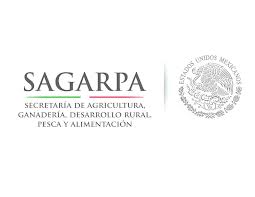 123456789101112131415Nombre y firma del beneficiario y/o del representante legalEn el caso de más de un beneficiario directo anexar las firmas